附图1   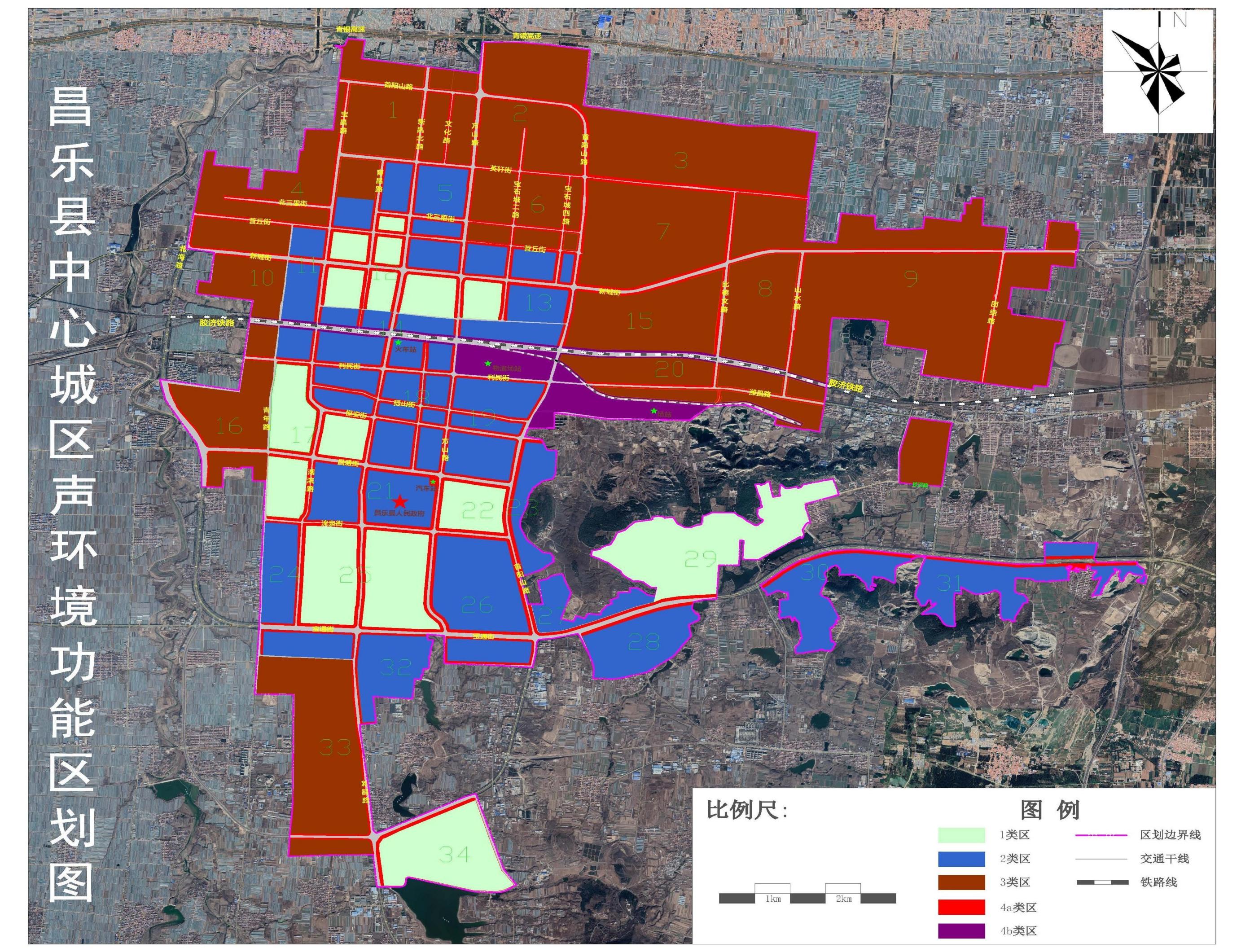 昌乐县中心城区声环境功能区划分图